Сумська міська радаВиконавчий комітетРІШЕННЯвід                            2016   № З метою забезпечення належного рівня обслуговування громадян, які користуються міським пасажирським транспортом, керуючись частиною першою статті 52 Закону України «Про місцеве самоврядування в Україні», виконавчий комітет Сумської міської радиВИРІШИВ:Внести зміни до рішення виконавчого комітету Сумскьої міської ради від 21.06.2016р. №335 «Про визначення переліку та назв запинок міського пасажирського транспорту в м.Суми», а саме:Пункт 5 викласти в наступній редакції «5. Департаменту інфраструктури міста (Яременко Г.І.) виготовити проект розміщення та обладнання зупинок громадського транспорту на вулично-дорожній мережі      м. Суми».Включити п.6, а саме : «6. Організацію виконання рішення покласти на заступника міського голови з питань діяльності виконавчих органвіа ради Журбу О.І.»Дане рішення набирає чинності з моменту оприлюднення.Відділу інформаційних технологій та комп’ютерного забезпечення Сумської міської ради (Бєломар В.В.) оприлюднити дане рішення згідно чинного законодавства.Міський голова     						               О.М.ЛисенкоГіценко, 700-667Розіслати: Гіценку М.П., Бєломару В.В., Журбі О.І., Яременку Г.І.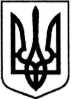 Проект оприлюднено«__»_______ 2016Про внесення змін до рішення виконавчого комітету від 21.06.2016р. №335 «Про визначення переліку та назв зупинок міського пасажирського транспорту в м. Суми»